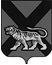 ТЕРРИТОРИАЛЬНАЯ ИЗБИРАТЕЛЬНАЯ КОМИССИЯ ГОРОДА СПАССКА-ДАЛЬНЕГОР Е Ш Е Н И Е28.10.2015			         г. Спасск-Дальний			    № 406/118О смене фамилии члена участковой избирательной комиссии с правом  решающего голоса избирательного участка № 2623 Опанасюк Н.Г.На основании письменного заявления члена участковой избирательной комиссии с правом решающего голоса избирательного участка № 2623 Рубиной Наталья Геннадьевны и представленных документов территориальная избирательная комиссия города Спасска-ДальнегоРЕШИЛА:1. Члена участковой избирательной комиссии с правом решающего голоса избирательного участка № 2623 Рубину Наталью Геннадьевну считать Опанасюк Наталья Геннадьевной.2. Выдать Опанасюк Наталье Геннадьевне удостоверение члена участковой избирательной комиссии с правом решающего голоса избирательного участка № 2623.3. Направить настоящее решение в участковую избирательную комиссию избирательного участка № 2623.4. Настоящее решение разместить на официальном сайте администрации городского округа Спасск-Дальний в разделе «Избирательная комиссия». Председатель комиссии                                                             С.А.ЧеревиковаСекретарь комиссии             				    		 Е.Г.Бондаренко